Bagrov Andrii AnatolyevichGeneral details:Certificates:Experience:Position applied for: Able SeamanDate of birth: 10.01.2015 (age: 2)Citizenship: UkraineResidence permit in Ukraine: YesCountry of residence: UkraineCity of residence: MykolayivPermanent address: BYDENNOGO STR. 15/1Contact Tel. No: +38 (051) 271-96-97 / +38 (098) 020-58-16E-Mail: andryusha.bagrov@mail.ruU.S. visa: NoE.U. visa: NoUkrainian biometric international passport: Not specifiedDate available from: 10.01.2015English knowledge: ModerateMinimum salary: 1250 $ per month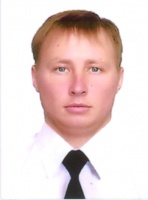 DocumentNumberPlace of issueDate of expiryCivil passportEO417532NIKOLAEV13.11.1997Seamanâs passportAB541176NIKOLAEV01.12.2019Tourist passport28011NIKOLAEV12.11.2019TypeNumberPlace of issueDate of expiryVI/128011NIKOLAEV12.11.2019VI/221570NIKOLAEV12.11.2019VI/318388NIKOLAEV12.11.2019V/1-13658NIKOLAEV12.11.2019VI/611918NIKOLAEV27.11.2018PositionFrom / ToVessel nameVessel typeDWTMEBHPFlagShipownerCrewingAble Seaman04.02.2014-17.10.2014ISISMulti-Purpose Vessel10000D1MAJURODIAMOND SEA WAYS CORPORATIONODESSAAble Seaman26.07.2012-30.05.2013ALTHEABulk Carrier33000D1MALTATHETIS SHIPPIHG COMPANY LTDODESSAAble Seaman24.03.2011-03.10.2011FRIO IONIANRefrigerator13500D1MONROVIALASKARIDIS SHIPPING CO LTDODESSAAble Seaman06.06.2010-30.12.2010IMANOil Chemical Tanker17510D1PANAMASIA MASTER ABILITY S.A.ODESSAAble Seaman17.04.2009-10.12.2009ARTIC REEFERRefrigerator13500D1PANAMASEA JET OVERSEASODESSAAble Seaman08.06.2007-27.01.2008ELPISBulk Carrier50000D1HONG KONGNOMIKOSODESSAAble Seaman22.02.2007-25.05.2007ILYA MUROMECTug Boat2000D1UKRAUNAOOO DBMTNIKOLAEVAble Seaman00.00.0000-00.00.0000FRIO CARIBICRefrigerator13500D1PANAMAABILITY ALLIANCESODESSA